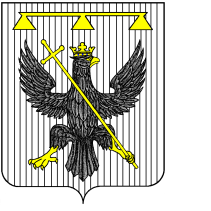 РОССИЙСКАЯ ФЕДЕРАЦИЯТульская область                                         СОБРАНИЕ  ДЕПУТАТОВмуниципального образования  Южно-Одоевское Одоевского района4 – го созыва РЕШЕНИЕот   24.12.2020 г                          п. Стрелецкий                                      № 17-110Об утверждении порядка определения территории или части территории муниципального образования Южно-Одоевское Одоевского района предназначенной для реализации инициативных проектовВ соответствии с Федеральным законом от 06.10.2003 № 131-ФЗ «Об общих принципах организации местного самоуправления в Российской Федерации», Уставом муниципального образования, Собрание депутатов муниципального образования Южно-Одоевское Одоевского района РЕШИЛО:1. Утвердить порядок определения территории или части территории муниципальном образовании Южно-Одоевское Одоевского района, предназначенной для реализации инициативных проектов (приложение). 2.  Настоящее решение обнародовать, разместив его в информационно-коммуникационной сети «Интернет» на официальном сайте администрации муниципального образования Южно-Одоевское Одоевского района www.odoevsk.ru.3.  Решение вступает в силу со дня его опубликования.Глава муниципального образованияЮжно-Одоевское Одоевского района                                    Н.А. ЩепоткинПриложениек решению собрания депутатов муниципального образованияЮжно-Одоевское Одоевского районаот 24.12.2020 № 17-110ПОРЯДОК определения территории или части территории муниципального образования Южно-Одоевское Одоевского районапредназначенной для реализации инициативных проектов                                                   1.Общие положения1.1. Настоящий порядок устанавливает процедуру определения территории или части территории муниципального образования Южно-Одоевское Одоевского района (далее – территория), на которой могут реализовываться инициативные проекты.1.2. Территория, на которой могут реализовываться инициативные проекты, устанавливается постановлением (распоряжением) администрации муниципального образования Южно-Одоевское Одоевского района.1.3. С заявлением об определении территории, части территории, на которой может реализовываться инициативный проект, вправе обратиться инициаторы проекта:1) инициативная группа граждан численностью не менее десяти, достигших шестнадцатилетнего возраста и проживающих на территории муниципального образования Южно-Одоевское Одоевского района;2) органы территориального общественного самоуправления; 3) староста сельского населенного пункта.1.4. Инициативные проекты могут реализовываться в границах муниципального образования в пределах следующих территорий проживания граждан:1) в границах территорий территориального общественного самоуправления;2) группы жилых домов;3) жилого микрорайона;4) сельского населенного пункта, не являющегося поселением;5) иных территорий проживания граждан.2. Порядок внесения и рассмотрения заявления об определении территории, на которой может реализовываться инициативный проект   2.1. Для установления территории, на которой могут реализовываться инициативные проекты, инициатор проекта обращается в администрацию муниципального образования Южно-Одоевское Одоевского района с заявлением об определении территории, на которой планирует реализовывать инициативный проект с описанием ее границ.   2.2. Заявление об определении территории, на которой планируется реализовывать инициативный проект подписывается инициаторами проекта.В случае, если инициатором проекта является инициативная группа, заявление подписывается всеми членами инициативной группы, с указанием фамилий, имен, отчеств, контактных телефонов.    2.3. К заявлению инициатор проекта прилагает следующие документы:1) краткое описание инициативного проекта;2) копию протокола собрания инициативной группы о принятии решения о внесении в администрацию муниципального образования инициативного проекта и определении территории, на которой предлагается его реализация.   2.4. Администрация муниципального образования в течение 15 календарных дней со дня поступления заявления принимает решение:1) об определении границ территории, на которой планируется реализовывать инициативный проект;2) об отказе в определении границ территории, на которой планируется реализовывать инициативный проект.О принятом решении администрация муниципального образования уведомляет инициатора проекта в течение 1 календарного дня.    2.5. Решение об отказе в определении границ территории, на которой предлагается реализовывать инициативный проект, принимается в следующих случаях:1) территория выходит за пределы территории муниципального образования Южно-Одоевское Одоевского района;2) запрашиваемая территория закреплена в установленном порядке за иными пользователями или находится в собственности;3) в границах запрашиваемой территории реализуется иной инициативный проект;4) виды разрешенного использования земельного участка на запрашиваемой территории не соответствует целям инициативного проекта;5) реализация инициативного проекта на запрашиваемой территории противоречит нормам федерального или регионального, или муниципального законодательства.    2.6. О принятом решении инициатору проекта сообщается в письменном виде с обоснованием (в случае отказа) принятого решения.   2.7. При установлении случаев, указанных в части 2.5. настоящего Порядка, администрация муниципального образования Южно-Одоевское Одоевского района вправе предложить инициаторам проекта иную территорию для реализации инициативного проекта.    2.8. Отказ в определении запрашиваемой для реализации инициативного проекта территории не является препятствием к повторному представлению документов для определения указанной территории при условии устранения препятствий, послуживших основанием для принятия администрацией муниципального образования Южно-Одоевское Одоевского района3. Заключительные положения3.1. Решение администрации муниципального образования Южно-Одоевское Одоевского района об отказе в определении территории, на которой планируется реализовывать инициативный проект, может быть обжаловано в установленном законодательством порядок.